2022 HOSPICE WALK SPONSORSHIP OPPORTUNITIESWe are seeking support sponsorships for our 27th Anniversary Hospice Walk! If you would like to memorialize or honor a loved one, or advertise your business, we would love to add your special message to our 2022 Anniversary Event Shirts.SPONSORSHIP LEVELS:Event Sponsor Largest Logo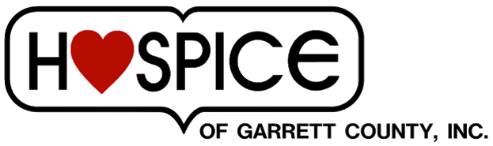 Platinum $1000Large Logo on shirtGold $500Medium Text Name Only (no logo) on shirtSilver $250Small Text Name Only (no logo) on shirtBronze $100Contact Donna Brenneman at djbrenneman1@gmail.com or call the Hospice Office at 301.334.5151 for any questions.Name:_______________________________________________Address:_____________________________________________City:____________________  State:_________  Zip__________Phone:__________________“In Memory” Name or message to be placed on shirt (optional):_____________________________________“In Honor” Name or message to be placed on shirt (optional):_____________________________________If you want to place a business or organization advertisement on the shirt back, please forward your logo or artwork to djbrenneman@gmail.com or we can produce one for you!SPONSORSHIP LEVEL:   PLATINUM____  GOLD____  SILVER___ BRONZE___PREFERRED SHIRT SIZE (please circle one)  Adult S  Adult M  Adult L  Adult XL  Adult XXLWe also accept credit & debit cards. Thank you for supporting Hospice!Deadline for logos & art for shirt backs is June 2,2022Hospice of Garrett County, Inc.     P.O. Box 271     Oakland, MD 21550